Anti-Pestprotocol Gymnasium Bernrode Versie 2021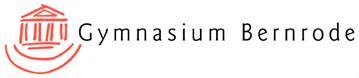 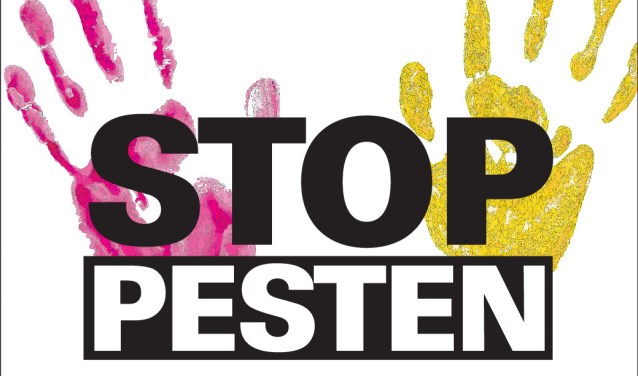 Voorwoord Een leerling die zich goed voelt, presteert beter. Dat is een bekend gegeven. Gymnasium Bernrode is een kleinschalige school, die kwaliteit en geborgenheid wil leveren aan haar leerlingen. Die zaken gaan hand in hand. Een schoolklimaat dat zich kenmerkt door een harmonieuze, veilige omgang van leerlingen met personeel, andere leerlingen en klasgenoten bevordert het welbevinden en de prestaties van de leerlingen. Pesten past niet in een veilig schoolklimaat. Daarom heeft ook deze kleine, veilige school een anti-pestprotocol. Dit pestprotocol is geschreven voor de leerlingen, ouders en medewerkers van de school en heeft in de eerste plaats een informatieve en verwijzende functie. Het beschrijft wat we onder pesten verstaan, hoe pesten voorkomen kan worden en wat de aanpak is als er gepest wordt. Het geeft alle betrokkenen duidelijkheid over ieders rol. Dit protocol is in de vergadering van de Medezeggenschapsraad van het gymnasium Bernrode besproken, vastgesteld en definitief goedgekeurd op ….N.B. Waar in dit document gesproken wordt over:  ‘hij’ wordt ook ‘zij’ bedoeld;  ‘zijn’ wordt ook ‘haar’ bedoeld;  ‘hem’ wordt ook ‘haar’ bedoeld;  ‘ouders’ wordt ook ‘ouder(s)/ verzorger(s)’ bedoeld;  ‘de leerling die pest’ wordt ook ‘de leerlingen die pesten’ bedoeld;  ‘wij’ worden alle medewerkers van het Gymnasium Bernrode bedoeld.InhoudsopgaveInleiding1.1 Algemeen1.2 Gedragscode voorkomen pestenDefinitie van plagen en pesten2.1 Plagen2.2 Pesten2.2.1 Vormen van pesten2.2.2 Signalen/gedragingen van pestenPartijen bij het pestprobleemDe gepeste leerlingDe pesterDe meeloperDe buistenstaanderDe aanmoedigerOP, OOP, SchoolleidingDe oudersPreventieve aanpakAanpak bij daadwerkelijke pestenDe vijf sporen aanpakDe 6 fasen bij pestenMogelijkheden bij de aanpakBetrokken partijen bij de aanpakDe mentorDe anti-pestcoördinatorDe teamleiderDe ouders die direct betrokken zijnDe ouders van de overige betrokken leerlingenDe zorgcoördinator De vertrouwenspersonenBuiten de schoolBijlage 1: Informatie voor ouders/verzorgers van een (mogelijk) gepest kindBijlage 2: Informatie voor ouders/verzorgers van een kind dat (mogelijk) pest1. Inleiding 1.1 Algemeen Het is belangrijk het anti-pestprotocol bij leerlingen, ouders en personeel bekend te maken. Het anti-pestprotocol staat in de schoolgids en wordt gepubliceerd  op de website. Het is onderdeel van de beleidscyclus van de school waardoor het om de drie jaar geëvalueerd en eventueel bijgesteld wordt. Het protocol geeft het beleid van de school t.a.v. pesten. Het is onderdeel van het veiligheidsplan en heeft een directe relatie met het schoolbeleid op het gebied van bijvoorbeeld schorsing en verwijdering van leerlingen.Het protocol beschrijft wat we onder pesten verstaan, hoe pesten voorkomen kan worden, wie erbij betrokken is en wat de aanpak is als er gepest wordt. Met behulp van dit protocol willen we het pesten onder de aandacht van iedereen brengen en bespreekbaar maken.1.2 Gedragscode ‘voorkomen pesten’ Op Gymnasium Bernrode wordt duidelijk stelling genomen tegen pestgedrag. Zowel personeel als leerlingen hebben de plicht zich zo te gedragen dat ieder ander van onze schoolgemeenschap zich veilig en prettig voelt. Ook is iedereen verplicht zich actief in te spannen om pestgedrag te voorkomen en/of uit te bannen. Alle medewerkers en leerlingen die pestgedrag constateren bij leerlingen óf medewerkers worden geacht in te grijpen dan wel dit te melden bij hun mentor of de betreffende teamleider. De mentor en de betreffende teamleider zijn in eerste instantie verantwoordelijk voor de aanpak van pestgedrag bij leerlingen. De teamleider is in eerste instantie verantwoordelijk voor meldingen van pestgedrag door medewerkers (ook meldingen die via de vertrouwenspersonen binnenkomen). Op basis van ervaring en afspraken in het team wordt pestgedrag bij leerlingen aangepakt. De anti-pestcoördinator is verantwoordelijk voor de registratie samen met de mentor en zorgt voor een goede samenhang bij de aanpak. Leerlingen en ouders hebben het recht toelichting te krijgen op de te nemen en de genomen maatregelen en over de resultaten daarvan. 2. Definitie van plagen en pesten 2.1 Plagen We spreken over plagen wanneer leerlingen min of meer aan elkaar gewaagd zijn. Het vertoonde gedrag is onschuldig en nodigt uit tot een reactie van een zelfde soort. Het gaat dan om een spel, dat door geen van de betrokkenen als bedreigend of echt vervelend wordt ervaren. Plagen is niet systematisch en heeft geen nadelige gevolgen voor degene die het ondergaat. Er is sprake van een pedagogische waarde: door elkaar af en toe uit te dagen, leren kinderen heel goed om met allerlei conflicten om te gaan. Dat is een vaardigheid die hen later in hun leven van pas komt bij conflicthantering. 2.2 Pesten Pesten kenmerkt zich door drie factoren: 1. Pesten is een vorm van psychologische, fysieke en/of seksuele agressie gericht op een andere persoon met als doel die persoon schade toe te brengen. 2. Pesten is het systematisch en langdurig lastigvallen van een persoon. 3. Er is altijd sprake van een machtsongelijkheid, waarbij daders aanzienlijk meer macht hebben dan slachtoffers. Pesten heeft vele gevolgen op de korte en lange termijn voor zowel degene die gepest wordt, als degene die pest en ook voor andere betrokkenen. Deze gevolgen kunnen sociaal (welzijn en/of sociale aanpassing), psychisch en fysiek tot uiting komen. Op Gymnasium Bernrode hanteren we de regel dat degene die het ondergaat, bepaalt of het vertoonde gedrag gewenst is of niet. Degene die het ondergaat, bepaalt dus of er sprake is van pesten. Wat voor de één een vorm van ongewenst gedrag is, hoeft dat voor de ander niet te zijn. Wat voor de één een grapje of een plagerijtje is, kan door de ander als enorm vervelend of kwetsend ervaren worden. Wat misschien niet persoonlijk bedoeld is, kan iemand direct raken. Het wordt een probleem als je er samen niet meer uitkomt. Kenmerkend voor pesten is het bedreigende en systematische karakter van bepaald gedrag. We spreken van pestgedrag als het regelmatig gebeurt, waardoor de gepeste leerling zich niet langer veilig voelt in de school. Bij pesten is er sprake van een duidelijk slachtoffer. De gepeste is niet in staat voor zichzelf op te komen en ondervindt duidelijk nadelige gevolgen. 2.2.1 Vormen van pesten Bij pesten wordt onderscheid gemaakt tussen direct en indirect pesten. Onder direct pesten wordt directe confrontatie verstaan en bij deze vorm is voor het slachtoffer duidelijk door wie hij wordt gepest. Onder indirect pesten wordt sociaal-relationeel pesten verstaan en bij deze vorm van pesten is het niet per se duidelijk wie de dader van pesten is (soms bestaat er alleen een vermoeden). Veel verschillende vormen van pesten en bijbehorende gedragingen staan weergegeven in onderstaande tabel (Tabel 1). Tabel 1: Verschillende vormen en methodes van pesten en bijbehorende gedragingenVaak ontstaat er een combinatie van verschillende pestvormen. 2.2.2 Signalen/gedragingen van pesten Er zijn verschillende signalen te herkennen bij leerlingen die gepest worden en leerlingen die pesten. In onderstaande tabel (Tabel 2) staan enkele voorbeelden aangegeven.Tabel 2: Voorbeelden van signalen/gedragingen bij een leerling die gepest wordt en een leerling die pest3. Partijen bij het pestprobleem Bij pesten zijn meerdere partijen betrokken: de gepeste leerling(en), de pester(s), de zwijgende middengroep, het personeel en de ouders. Om pesten zowel in preventieve zin als in curatieve zin aan te pakken is het nodig dat alle partijen betrokken worden bij de uitvoering van het beleid. 3.1 De gepeste leerling In principe kan elke leerling het doelwit van pesterijen worden, maar sommige leerlingen hebben een grotere kans om gepest te worden dan anderen. Dat kan komen door bijvoorbeeld uiterlijke kenmerken, culturele achtergrond, of door vertoond gedrag, de wijze waarop gevoelens worden beleefd en de manier waarop die worden geuit. Kinderen die gepest worden, hebben vaak andere interesses dan de meeste leeftijdgenoten of ze doen dingen anders. Ze zijn goed in vakgebieden of juist niet. Veel kinderen die gepest worden hebben een beperkte weerbaarheid. Ze zijn niet in staat daadwerkelijk actie te ondernemen tegen de pestkoppen en stralen dat dan ook uit. Vaak zijn ze angstig en onzeker in een groep en durven ze weinig of niets te zeggen omdat ze bang zijn om uitgelachen te worden. Deze angst en onzekerheid worden verder versterkt door het ondervonden pestgedrag, waardoor het gepeste kind in een vicieuze cirkel komt waar het zonder hulp zeker niet uit komt. Gepeste leerlingen voelen zich vaak eenzaam en hebben een gevoel van onmacht. Soms hebben ze in hun gepeste omgeving geen of een beperkte vriendenkring om op terug te vallen. In sommige situaties is er geen duidelijke oorzaak aan te wijzen voor het pestgedrag.3.2 De pester De pestende leerlingen lijken vaak fysiek en /of verbaal de sterksten. Meisjes pesten in de meeste gevallen op een indirecte wijze, door middel van psychisch geweld, zoals buitensluiten en roddelen en in mindere mate door middel van fysiek geweld. Bij jongens is het net andersom: in meeste gevallen wordt er gepest door middel van fysiek geweld en voor de rest door middel van psychisch geweld. Pestende leerlingen zitten vaak zelf in de problemen. Ze hebben moeite zich in een ander te verplaatsen en hebben een beperkt empathisch vermogen. Ze hebben vaak verkeerde en vooral beperkte sociale vaardigheden. Daardoor hebben ze vaak moeite een vriendschap op te bouwen en te onderhouden op andere gronden dan die van macht en het delen in die macht. Een pester kan ook iemand zijn die vroeger zelf slachtoffer is geweest van pesten, gefrustreerd is door een ongelukkig thuissituatie of onmacht ervaart voor het halen van slechte (school)resultaten.3.3 De meeloper Meelopers verschillen met daders doordat zij geen initiatief nemen in het pesten maar wel een actieve rol hebben in de pesterijen. Ze assisteren en versterken de pester. Dit kan te maken hebben met de angst om zelf slachtoffer te worden of de angst om vriend(inn)en te verliezen. Het kan echter ook zo zijn dat meelopers dit ‘stoere’ gedrag wel interessant vinden en dat ze denken in populariteit mee te liften met de leerling die pest. Door de meelopers bewust te maken van hun rol, kunnen zij (onder begeleiding) hun rol veranderen naar die van helper. 3.4 De aanmoedigerDe aanmoediger is degene die eromheen staat en het pesten aanmoedigt door bijvoorbeeld te gaan lachen.3.5 De buitenstaander De meeste leerlingen houden zich afzijdig als er wordt gepest. Ze voelen zich wel vaak schuldig over het feit dat ze niet opkomen voor het slachtoffer of hulp inschakelen. Er zijn ook leerlingen die niet merken dat er gepest wordt. Het is belangrijk deze leerlingen tot helpers te maken. Hierover meer in paragraaf 5.3. 3.6 De helper De helper is iemand die voor de gepeste leerling opkomt of hem troost. De helper bezit dus zowel pro sociaal gedrag als het begrip voor de cognitieve en emotionele status van andere kinderen. De helpers en de buitenstaanders zijn degenen die we kunnen mobiliseren, waardoor zij een meerderheid in de groep vormen. Met elkaar kunnen zij een cultuuromslag maken.3.7 De schoolleiding, OP en OOP Pesten is soms een goed bewaard groepsgeheim: (bijna) iedere leerling weet dat er in de groep wordt gepest, toch durft niemand het aan docent of ouder te vertellen. Gedrag interpreteren als pesten is dan ook niet altijd eenvoudig.Toch kunnen OP en OOP een belangrijke rol spelen in de aanpak van pesten. Ogen en oren open houden voor signalen is daarbij de eerste stap. Indien zij signalen oppikken moeten zij die doorgeven aan de mentor (eerste aanspreekpunt), anti-pestcoördinator of teamleider van de betreffende leerling(en). Het personeel heeft niet alleen een voorbeeldfunctie, maar kan ook meelopers of helpers goed inzetten om de gepeste leerling te helpen. In hoofdstuk 6 komen we terug over de rol van het personeel.3.8 De ouders Wanneer kinderen worden gepest, durven ze dit niet in alle gevallen aan hun ouders te vertellen. Schaamte en angst kunnen daarbij een belangrijke rol spelen.Toch zijn ouders vaak degenen die het eerst merken als hun kind niet goed in zijn vel zit en daarover in gesprek gaan met hun kind. Zij kunnen dan hun kind aansporen om actie te ondernemen of dit zelf doen namens hun kind. Voor leerlingen en ouders is het belangrijk om te weten dat er op school altijd een luisterend oor is. Wij adviseren snel aan de bel te trekken als er vermoeden is van pesten. Hoe sneller actie wordt ondernomen, hoe sneller de gepeste leerling geholpen wordt. In bijlage 1 en 2 delen we informatie over pesten met ouders. In paragraaf 6.4 en 6.5 komen we terug op de rol van de ouders.4. Preventieve aanpak Gymnasium Bernrode spant zich zoveel als mogelijk in om pesten te voorkomen. Daarom zijn de volgende stappen ingebouwd in het curriculum: -In klas 1:De eerste week van het schooljaar krijgen de leerlingen een introductieprogramma om kennis met elkaar te maken en de groepsvorming te begeleiden. In de eerste mentorlessen in de eerste klas wordt aandacht besteed aan pesten en hoe de school hiermee omgaat. Zo wordt met alle leerlingen stilgestaan bij het verschil tussen plagen en pesten, respect voor elkaar en elkaars bezittingen en de omgangsvormen op school. De mentor vertelt de leerlingen dat pesten een vorm van ongewenst gedrag is en dat er bij pesten altijd actie ondernomen wordt. De mentor en de teamleider zijn de mensen op school die daarbij in eerste instantie een rol spelen. In klas 1 wordt er gebruik gemaakt van het Rots en Waterprogramma. Via fysieke oefeningen en (rollen)spelen worden psychosociale vaardigheden aangeleerd om de weerbaarheid van leerlingen en veiligheid in de klas te vergroten. -Voor alle jaarlagen:De mentor speelt een cruciale rol in het tot stand brengen van een veilig klassenklimaat vanaf de allereerste kennismaking. Hij/zij is immers de spil van de begeleiding van de klas.In latere leerjaren worden in de mentorles afspraken met de klas gemaakt en worden de omgangsregels opnieuw onder de aandacht van de leerlingen gebracht. Het hele jaar door wordt er in de mentorlessen aandacht besteed aan het sociale klimaat in de klas. Er wordt gewerkt aan een positieve groepsvorming zodat de groep corrigeert voordat de mentor moet ingrijpen.In klas 4, waar nieuwe klassen gemaakt worden, hebben de leerlingen een kennismakingsprogramma. Er wordt op school ook nadrukkelijk aandacht besteed aan de omgangsvormen op het internet, o.a. tijdens de activiteitenweek en tijdens de week tegen pesten.  De ouders praten ook regelmatig over pesten met hun kinderen en signaleren bij de mentoren wanneer ze iets horen, zelfs als het niet om hun eigen kind gaat.  5. Aanpak bij daadwerkelijk pesten Ondanks de preventieve aanpak kan het gebeuren, dat een leerling wordt gepest. Op Bernrode werken we met de vijf sporen aanpak van Bob van der Meer (2002). Dit betekent dat er gesprekken plaatsvinden en/of actie worden ondernomen met vijf betrokken partijen: gepeste leerling, pester(s), de groep, ouders, betrokken personeel. De mentor is in eerste instantie degene die de gesprekken gaat voeren, met behulp van de anti-pestcoördinator of teamleider als het nodig is.5.1 De vijf sporen aanpakHulp voor de gepeste.Correctie en hulp voor de pester (en de meelopers).Aandacht voor de sfeer in de groep waar gepest wordt: mobiliseren van de middengroep (aanmoedigers, helpers en buistenstaanders). De ouders van de gepeste en de pesters en meelopers betrekken bij de aanpak om pesterijen te stoppen.Ondersteuning voor personeel (docenten, mentor) om adequaat pesten aan te pakken. Zie rol van de anti-pestcoördinator.De 6 fases  bij pesten:Fase 1: De eerste fase in het aanpakken van pesten is op Bernrode altijd om de stap naar de mentor te maken*. Hij is verantwoordelijk voor het welzijn van de individuele leerlingen in zijn klas en voor de sfeer in de klas in het algemeen. Als er leerlingen uit verschillende klassen bij betrokken zijn, kan ook de mentor van een andere klas en/of de betreffende teamleider erbij betrokken worden. De mentor voert daarna individuele gesprekken met de betrokken leerlingen (pestslachtoffer, pester, meeloper). Het doel van deze gesprekken is: de betreffende leerlingen confronteren met de beschuldiging van pesten en afspraken over gewenste gedragsverbetering binnen een vastgelegde termijn maken. Deze afspraken worden op Magister vastgelegd. De ouders van de partijen en de docenten worden geïnformeerd door de mentor over de pestsituatie en de afspraken. De anti-pestcoördinator wordt geïnformeerd door de mentor over de pestsituatie en de afspraken. Indien nodig ontwerpt de anti-pestcoördinator een samenhangende aanpak. De aanpak kan bijvoorbeeld zijn: het inzetten van de No Blame methode, Herstelrecht, sociale vaardigheidstraining, oplossingsgerichte aanpak met de klas, het inzetten van een steungroep... Zie paragraaf 5.3.*Een leerling kan er ook voor kiezen als eerste contact op te nemen met de vertrouwenspersoon en/of de anti-pestcoördinator. Zie hiervoor paragraaf 6.2 en 6.7 van dit anti-pestprotocol.Fase 2: Proefperiode 1: De naleving van de gemaakte afspraken wordt gecontroleerd en bijgehouden door de mentor (met hulp van leerlingen, OP, OOP) over een termijn van 2-4-6 weken. Elk nieuw pestincident wordt bij de mentor gemeld en wordt geregistreerd op Magister. De anti-pestcoördinator checkt de stand van zaken bij de mentor/docenten en zo nodig bij de ouders van de gepeste leerling.Fase 3: Als het pestgedrag niet stopt, volgt een tweede serie individuele gesprekken met de pester(s) en meeloper(s) met hun ouders, de teamleider van desbetreffende jaarlaag en de mentor. De nieuwe pestincidenten uit fase 2 en overtredingen van de afspraken van fase 1 vormen de input van deze gesprekken. De pesters krijgen opnieuw 2-4-6 weken om hun gedrag aan te passen. Begeleiding (bijvoorbeeld sociale vaardigheidstraining…) kan ingezet worden om wel tot gedragsverandering te komen. Daarnaast worden er (pedagogische) maatregelen genomen tegen de pesters/meelopers. Afspraken en maatregelen worden vastgelegd op Magister en gecommuniceerd naar de docenten. De anti-pestcoördinator wordt geïnformeerd door de mentor en stelt de systematische aanpak bij. Hij bewaakt de samenhang tussen de afgesproken interventies. Fase 4: Proefperiode 2. De naleving van de gemaakte afspraken wordt gecontroleerd en bijgehouden door de mentor (met hulp van leerlingen, OP, OOP) over een termijn van 2-4-6 weken zoals bij fase 2. Elk nieuw pestincident wordt bij de mentor gemeld en wordt geregistreerd op Magister. De anti-pestcoördinator checkt de voortgang bij de mentor en bij de ouders van de gepeste leerling.Fase 5:Als het pestgedrag niet stopt na bovenste maatregelen, wordt er een (interne) schorsing aan de pesters/meelopers opgelegd door de teamleider op basis van nieuw wangedrag dat geregistreerd is door de mentor en docenten tijdens fase 4. De ouders worden over deze schorsing geïnformeerd. Er wordt tevens verplichte begeleiding ingezet in overleg met het OT om alsnog tot verandering te komen. De afspraken en maatregelen wordt op Magister vastgelegd. De anti-pestcoördinator wordt geïnformeerd door de teamleider en stelt de systematische aanpak bij. Fase 6:Indien het pestgedrag aanhoudt na bovenstaande maatregelen, kan de  school overgaan tot verwijdering van de pesters. Hierbij volgt de teamleider het protocol voor externe schorsing en verwijdering in combinatie met het aangelegde dossier. De anti-pestcoördinator wordt geïnformeerd door de teamleider.Figuur 3: Stroomschema aanpak Mogelijkheden bij de aanpak Hieronder een aantal mogelijkheden voor de aanpak: De No Blame-Methode: zoals de naam het zegt, gaat deze methode geen pester straffen. De pester wordt integendeel ingezet, samen met andere sterke en positieve leerlingen (bijv. helpers) in de klas, om de pestgevallen te stoppen of tegen te gaan. Voordat er acties ondernomen worden, wordt er toestemming aan de gepeste leerling en zijn ouders gevraagd. Bij deze aanpak worden de ouders van de pestende leerling niet direct op de hoogte gesteld van het gedrag van hun kind.Herstelrecht: een gesprek organiseren tussen de pester(s) en de gepeste waar de gepeste zijn verhaal kan maken en de pester berouw toont. Het empathisch vermogen van de pester vergroten door midden van activiteiten zoals: een opdracht geven een (gedeelte van een) boek over pesten te lezen en, na de opdracht te hebben uitgevoerd, de inhoud van het boek te vertellen aan medeleerlingen; de leerling zich laten aanmelden bij het forum van de website www.pestweb.nl en daar te bekijken wat kinderen en volwassenen aan elkaar over de gevolgen van pesten te vertellen hebben; een opstel over pesten en de gevolgen ervan maken. Oplossingsgerichte aanpak met de klas. Bijvoorbeeld: een klassengesprek en andere activiteiten organiseren met als doel de veiligheid in de klas weer te herstellen door de zwijgende meerderheid te mobiliseren. Deze aanpak moet niet op basis van het individuele geval maar moet een algemeen karakter hebben zodat de gepeste er niet op aangekeken kan worden*. Het inzetten van een steungroep (met helpers, evt. buistenstaanders en aanmoedigers) om directe steun te geven aan de gepeste leerling (bijvoorbeeld naast hem gaan zitten of staan). De steungroep kan ook de pestsituatie signaleren aan de mentor of teamleider. Als de steungroep helpt en het gedrag van de pester signaleert, krijgt de gepeste leerling niet het verwijt dat hij/zij 'geklikt' heeft. Het inzetten van peers als conflictbemiddelaar of leerling-coach. In overleg kan ook worden besloten de pestende en/of de gepeste leerling een sociale vaardigheidstraining te laten volgen. *Als een mentor (of docent) in de klas wil praten over pesten, kan het raadzaam zijn om niet de actuele pestsituatie als uitgangspunt te nemen, maar het onderwerp er bovenuit te tillen. Bijvoorbeeld aan de hand van een krantenartikel, een tv-uitzending, een brief van een leerling van een andere school, een lesbrief of een metafoor. Gebeurt dit niet, dan zou de klas het probleem kunnen ontkennen, bagatelliseren, het slachtoffer de schuld geven, of zeggen dat het een grapje is waar de docent zich geen zorgen over hoeft te maken, of het slachtoffer, buiten school, voor zijn “klikken” straffen. Anderzijds moet wel duidelijk zijn dat er een probleem in de klas is: het mag niet louter als een fictief probleem ervaren worden.Betrokken partijen bij de aanpak Alle medewerkers moeten op de hoogte zijn van het fenomeen pesten. Zij moeten uitingen van gedrag als pesten weten te interpreteren en er stelling tegen durven nemen. Zij geven signalen van pesten door aan de mentor of teamleider. Zie paragraaf 5. Medewerkers kan gevraagd worden extra op een leerling te letten en mee te helpen uit te vinden wie degenen zouden kunnen zijn die de betrokken leerling lastig vallen.De mentorDe mentor speelt een centrale rol bij het tegengaan van pestgedrag. Hij is de contactpersoon voor leerlingen en ouders. Dit maakt dat de mentor als eerste de signalen betreffende het pesten ontvangt van de leerling, ouder, collega, teamleider of ondersteunend personeel. De mentor registreert deze signalen in Magister. Wanneer er sprake is van een strafbaar feit neemt de mentor direct contact op met de teamleider. Wanneer het geen strafbaar feit betreft, neemt de mentor eerst contact op met de teamleider en anti-pestcoördinator en vervolgens met de ouders van de betrokken leerlingen. De mentor informeert hen over de genomen en de te nemen stappen.  De mentor voert als eerste de gesprekken met de gepeste en pestende leerlingen (zie paragraaf 5.2). Wanneer het pestgedrag is gestopt, zal er een (individueel) eindgesprek volgen met de betrokken leerlingen.De anti-pestcoördinator (APC)De APC stelt samen met de schoolleiding en MR het anti-pestprotocol op. Hij houdt de uitvoering van het protocol in de gaten bij pestincidenten en registreert elk pestgeval. Hij zorgt ervoor dat de gepeste leerling goed opgevangen wordt. Hij stelt zo nodig een samenhangende aanpak aan en adviseert collega’s en mentoren. Hij helpt met het organiseren van activiteiten om de groepsdynamiek te bevorderen en het pesten onder aandacht te brengen bij collega’s en leerlingen het hele jaar door. De teamleider De teamleider van de betreffende jaarlaag is betrokken bij het signaleren en bij het aanpakken van pestgevallen vanaf fase 3 of eerder. Hij voert het sanctiebeleid toe. Samen met de mentor is hij verantwoordelijk dat er tegen het pesten wordt opgetreden. 6.4 De ouders die direct betrokken zijnDe ouders van het gepeste en het pestende kind verdienen ook steun. Wij gaan ervan uit, dat de ouders zo spoedig mogelijk contact opnemen met de mentor, als zij merken dat hun kind wordt gepest. Belangrijk is dat de ouders merken dat hun zorgen over het gedrag van hun kind serieus worden genomen. Ouders kunnen desgewenst van school informatie en advies krijgen over pesten en de manieren waarop pesten kan worden aangepakt. Ouders moeten op de hoogte gesteld worden van het pestbeleid. Dit gebeurt via de schoolgids en de website van de school. 6.5. De ouders van de overige betrokken leerlingen Zoals aangegeven, kunnen pestincidenten ook een effect hebben op omstanders. De mentor kan er daarom voor kiezen een plan van aanpak in te zetten waarbij de hele klas betrokken wordt. Heeft u vragen over de signalen die uw kind afgeeft in de klas of over de klassikale inzet bij een pestincident, dan kunt u contact opnemen met de mentor. 6.6 De zorgcoördinator Gedurende het proces kan de zorgcoördinator ingeschakeld worden om te adviseren in de specifieke zorg voor de leerling of de zorg in het grotere geheel. Ook kan de zorgcoördinator leerlingen en hun ouders adviseren in en verwijzen naar externe hulporganisaties.6.7 De vertrouwenspersonenAls om een of andere reden de leerling zich niet vrij voelt om het pesten aan te kaarten bij de mentor of coördinator, kan hij ook terecht bij een van de vertrouwenspersonen. Leerlingen kunnen bij hen terecht wanneer zij te maken hebben met gedrag of omstandigheden die zij als ongewenst ervaren. De vertrouwenspersonen bespreken met de leerling wat gedaan moet worden en verwijzen eventueel door. Ze kunnen de leerlingen handvatten geven om het pesten bij de mentor te signaleren. In de meeste gevallen wordt via bemiddeling tot een oplossing gekomen. De vertrouwenspersoon onderneemt geen stappen zonder duidelijke toestemming van de leerling. Alle gesprekken zijn vertrouwelijk. De vertrouwenspersonen op Bernrode zijn : - Dhr. B. Haerkens - Mw. T. van Rossum De school / OSZG beschikt over een klachtenprocedure seksuele intimidatie, agressie en geweld. In overleg met de vertrouwenspersoon kan een klacht worden ingediend bij de schoolleiding, bijvoorbeeld wanneer bemiddeling in het conflict niet tot een oplossing heeft geleid. De klacht wordt behandeld door de rector. 6.8 Buiten de school Voor klachten op het gebied van seksuele intimidatie kan een leerling ook buiten school terecht bij een externe vertrouwenspersoon. Voor onze school is dat de inspecteur, die is te vinden via de website: www.onderwijsinspectie.nl Als ouders zich uiteindelijk niet kunnen vinden in een besluit van de schoolleiding en in overleg niet tot overeenstemming kunnen komen, bestaat er de mogelijkheid dat zij een beroep doen op de externe klachtencommissie waarbij de school is aangesloten: Landelijke Klachtencommissie Onderwijs Postbus 185 3440 AD Woerden tel.: 0348 405245 info@lgc-lkc.nl Buiten de hierboven genoemde personen zijn er vele instanties en websites waar informatie kan worden ingewonnen over hoe te handelen bij pesten. Zie bijv.: www.pestweb.nlBijlage 1: Informatie voor ouders/verzorgers van een (mogelijk) gepest kind Neem uw kind serieusPesten op school kunt u het beste direct met de mentor bespreken. Praat erover met uw kind of vraag uw kind op te schrijven wat het heeft meegemaakt. Garandeer uw kind dat u met anderen gaat praten om het pesten te stoppen en dat u hier zorgvuldig en vertrouwelijk mee zult omgaan. Leg uw kind uit hoe het komt dat kinderen pesten. Waarschuw uw kind dat het mogelijk is dat het pesten niet meteen ophoudt als er aandacht voor is. De problemen van het kind dat pest kunnen niet altijd op korte termijn opgelost worden. Samen praten over pesten kan ook via een boek of een film over het onderwerp. Vertel dat volwassenen niet altijd pestgedrag waarnemen. Houd het onderwerp bespreekbaar en vraag regelmatig aan uw kind hoe het gaat. Als u er van uw kind met niemand over mag praten, steun dan uw kind, geef achtergrondinformatie en maak duidelijk dat de school het zorgvuldig zal aanpakken. Voordat u dit belooft, is het raadzaam te vragen welke acties de school zal ondernemen. Zie ook paragraaf 5.3 over de mogelijke aanpak.Geef uw kind een complimentje over zijn openheid. Help uw kind zijn zelfrespect terug te krijgen. Roep eventueel de hulp in van een deskundige, bijvoorbeeld voor een weerbaarheidstraining. Hiervoor kunt u eventueel contact opnemen met de mentor en/of de zorgcoördinator van de school: jos@bernrode.nl. Of kunt u contact opnemen met de anti-pestcoördinator, mevrouw Gobert: cgo@bernrode.nl  Stimuleer uw kind tot het beoefenen van een (team)sport. Houd de communicatie open, blijf in gesprek met uw kind en praat in oplossingen, niet in problemen. Houd regelmatig contact met de mentor van uw kind. Bijlage 2: Informatie voor ouders/verzorgers van een kind dat (mogelijk) pest Neem het probleem serieus. Raak niet in paniek: elk kind kan in de verleiding komen te gaan pesten. Praat met uw kind om achter de mogelijke oorzaak en aanleiding van het pesten te komen. Maak uw kind gevoelig voor het gevolg van zijn gedrag op anderen (inleven in de ander). Besteed aandacht aan uw kind door te laten merken dat u veel waarde hecht aan wat voor hem belangrijk is. Geef uw kind duidelijke waarden en normen mee. Stimuleer uw kind tot het beoefenen van een (team)sport. Geef uw kind adviezen over andere manieren om met elkaar om te gaan. Houd de communicatie open, blijf in gesprek met uw kind. Houd regelmatig en intensief contact met de mentor van uw kind. Bekijk mogelijkheden om uw kind aan een sociale vaardigheidstraining te laten meedoen. Informatie hierover is op te vragen bij de mentor.Vorm van pesten Methode van pesten Gedragingen (voorbeelden)Direct Met woorden Vernederen/belachelijk maken, schelden, dreigen, met bijnamen aanspreken of gemene briefjes schrijven. Discrimineren.LichamelijkTrekken, duwen, sjorren, schoppen, slaan, krabben, aan haren trekken of wapens gebruiken. IntimidatieEen leerling achterna blijven lopen of ergens opwachten, iemand in de val laten lopen, de doorgang versperren of klem zetten tussen de fietsen, dwingen om bezit af te geven of geld of andere zaken mee naar school te nemen; seksuele intimidatie.Stelen en vernielenAfpakken van spullen, vernielen van spullen, beschadigen van spullen en bijvoorbeeld gooien met spullen van een ander. Afpersing Dwingen om bijvoorbeeld spullen af te geven of opdrachten uit te voeren, chanteren in ruil voor bijvoorbeeld een plaats in de groep. Indirect Isolatie Uitsluiten door een klasgenoot voortdurend duidelijk te maken dat hij / zij niet gewenst is, doodzwijgen.Doodzwijgen/ negeren Niet praten, niet reageren, roddelen. Indirect of directCyberpesten (digitaal) (kan anoniem zijn) Uitschelden en bedreigen via bijvoorbeeld sociale media, e-mail, of WhatsApp. Opzettelijk virussen versturen, computer hacken, vervelende foto’s en/of filmpjes op Internet plaatsen of via sociale media verspreiden, chantage uitoefenen op iemand via persoonlijke foto’s, haatgroep aanmaken, negatieve comments posten, shame sexting (het ongevraagd doorsturen van sexy/naakt beeldmateriaal).Leerling die gepest wordt Leerling die gepest wordt Leerling die pest Signalen - Negatieve reacties krijgen op inbreng tijdens de les. - Negatieve uitlatingen over de leerling of zijn familie door andere leerlingen. - Medeleerlingen of ouders geven aan dat het kind gepest wordt. - Negatieve reacties geven op inbreng tijdens de les. - Negatieve uitlatingen doen over een leerling of zijn familie. - Negatieve reacties geven op inbreng tijdens de les. - Negatieve uitlatingen doen over een leerling of zijn familie. Gedragingen - Alleen staan in de pauze. - Niet in een groepje mogen. - In pauzes veel contact zoeken met docenten/ surveillanten. - Omgaan met jongere leerlingen. - Omgaan met oudere leerlingen. - Veel ziekteverzuim met klachten over hoofdpijn, buikpijn, vermoeidheid enz. - Het ‘faken’ van blessures. - Bepaalde kleren niet meer aan willen naar school. - Snel prikkelbaar of boos zijn. - Nachtmerries hebben. - Bedplassen. - Gebrekkige zelfbeheersing. - Overheersend zijn. - Erg impulsief zijn. - Speelt de baas over anderen. - Slaat er snel op los. - Heeft geen oog voor anderen. - Is niet coöperatief. - Luistert niet/moeilijk naar anderen. - Gebrekkige zelfbeheersing. - Overheersend zijn. - Erg impulsief zijn. - Speelt de baas over anderen. - Slaat er snel op los. - Heeft geen oog voor anderen. - Is niet coöperatief. - Luistert niet/moeilijk naar anderen. 